Требования к контрольно-измерительным приборам (далее – кип)1. Для каждого цеха, отделения, технологического агрегата должен быть составлен и утвержден работодателем перечень параметров и приборов, без которых работа технологического оборудования запрещается.2. Необходимо, чтоб приборы за своим выполнением отвечали среде, в которой они эксплуатируются.3. Контрольно-измерительные приборы, что установленные вне помещения, должны быть защищены от атмосферных влияний, а в необходимых случаях оборудованы устройствами обогревов и теплоизоляцией.4. Приборы (импульсные линии), которыми измеряются параметры продуктов, имеющими свойство замерзать, застывать или кристаллизоваться при минусовой температуре окружающей среды и отрицательно влияют на КИП, необходимо заполнить инертной средой, которая не замерзает, не застывает, не растворяет продукт, параметры которого измеряются, и не смешивается с ним.5. Жидкость, которая заполняет импульсные линии, идущие от распределительных сосудов до КИП и аппаратам, необходимо систематически контролировать на содержание в ней измерительного продукта и, в зависимости от количества его в жидкости, ее менять.6. Ртутные приборы должны иметь уловители или другие защитные приспособления на случай выброса ртути.Все работы с ртутью необходимо производить в соответствии СанПиН 4607-88 "Санитарные правила при работе с ртутью, ее соединениями и приборами с ртутным заполнением", утвержденных Минохраны здоровья СССР 04. 04. 88 № 4607-88 (v4607400-88).Во время ремонта контрольно-измерительных приборов запрещается производить работы с ртутью в помещениях, где установлены щиты КИП, а также в производственных помещениях.7. Во всех случаях, когда в пневматических приборах применение смеси воздуха с горючими веществами производства запрещается, сжатый воздух необходимо заменить сжатым азотом или другой инертный газ, подающийся к приборам из буферных емкостей.8. Во время применения осушенного сжатого воздуха или азота с технологических установок для приборов и средств автоматизации отключения сетей воздуха или азота от трубопроводов этих установок должно осуществляться автоматически обратным клапаном или другим устройством, установленным перед буферной емкостью.9. В помещении щитовой, где размещены КИП, применять водяное пожаротушение, а также устанавливать шкафы для пожарных кранов и рукавов запрещается.В этих помещениях необходимо применять углекислотное пожаротушение.10. Проверку исправности приборов и регуляторов системы КИП необходимо производить не менее одного раза в год на стенде и оформлять соответствующими протоколами или делать соответствующие записи в специальных журналах.11. Проверку и испытание приборов в помещениях с производствами категорий А и Б необходимо производить при условиях, исключающими возможность искрообразования.12. Запрещаются работы по регулировке и проверке электрических приборов и электропроводки одновременно с проведением в этом помещении газоопасных работ.13. Все плановые или внеплановые выключения средств измерения, средств автоматизации и систем автоматизации, отказ которых приводит к остановке производственного процесса и поступлению вредных веществ в окружающую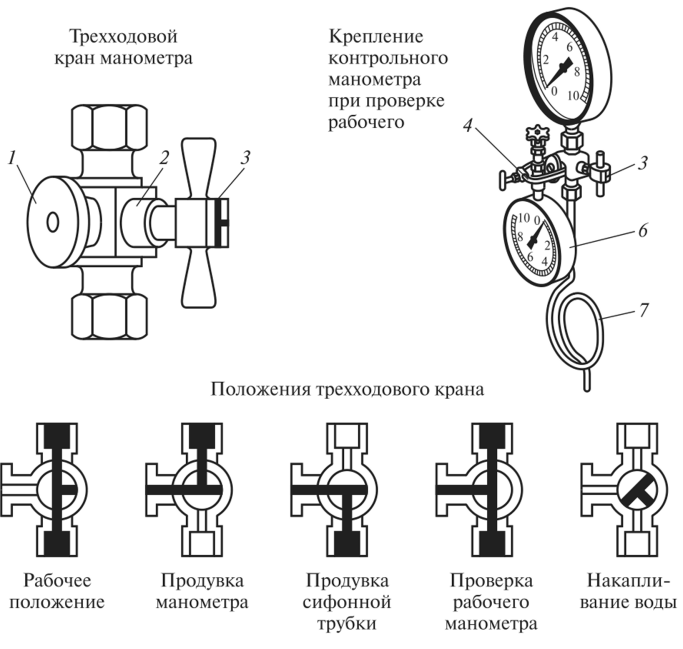 